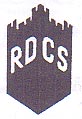      RICHMOND AND DISTRICT CIVIC SOCIETY   Civic Awareness Competition       Details of the competition can be found on our website  richmondcivicsociety.org Do you love where you live?  A chance to win £50!                                                                     Closing date Saturday 30th Septemper 2023. (You can send these details by mobile phone or computer)Entries open to all Primary and Secondary School students living in Richmondshire:Write a short description of your image (no more than 50 words). For example…Where is it? What is it? What does it tell you about the place where you live? Why you have chosen it. What is the story behind the image?Short description …Your name….Your age...Your school…Your email…Your telephone number ...Your address…………Post code...ALL contact details will be kept confidential and will be destroyed after the competition has ended.Send your entry form with a short description, contact details and high resolution image by email to: richmondcivicsociety@gmail.com 